The Breastfeeding Specialist           			 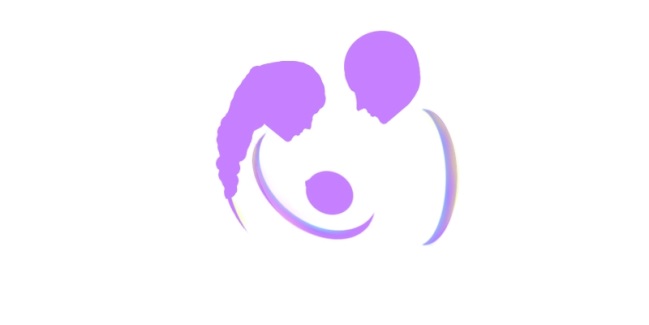 Today’s Date_______________Mother’s Name	___________________________________		DOB______________________Infant’s Name_____________________________________		DOB______________________Address______________________________________________________________________________Telephone_______________________________________ email________________________________Compliants/concerns_____________________________________________________________________________________________________________________________________________________________________________________________________________________________________________________________________________________________________________________________________________________________________________________________________________________________________________________________________________________________________________Did you have any complications during pregnancy delivery or early postpartum? __________________________________________________________________________________________________________________________________________________________________________Full term_________ Preterm _______ Premature_________ Vaginal Birth _________ C-section_______Are you taking any Medications, Vitamins or Supplements _____________________________________Are you currently breastfeeding_________________?	Exclusive__________ or Combo____________Are you supplementing? __________ How much are you giving? ______ How often? _______________Are you pumping? _______________ With an Electric pump_____________ or a Manual Pump _______Realistically how often are you pumping? ___________________________________________________On average how much do you get in one pumping session?  Left side _________Right side____________How many diapers does your baby use in 24 hours? void _________________ stool_________________